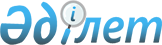 Об утверждении Правил эксплуатации водохозяйственных сооружений, расположенных непосредственно на водных объектахПриказ Министра сельского хозяйства Республики Казахстан от 31 марта 2015 года № 19-4/294. Зарегистрирован в Министерстве юстиции Республики Казахстан 28 июля 2015 года № 11775.
      В соответствии с подпунктом 7-7) пункта 1 статьи 37 Водного кодекса Республики Казахстан от 9 июля 2003 года, ПРИКАЗЫВАЮ:
      1. Утвердить прилагаемые Правила эксплуатации водохозяйственных сооружений, расположенных непосредственно на водных объектах.
      2. Комитету по водным ресурсам Министерства сельского хозяйства Республики Казахстан в установленном законодательством порядке обеспечить:
      1) государственную регистрацию настоящего приказа в Министерстве юстиции Республики Казахстан;
      2) в течение десяти календарных дней после государственной регистрации в Министерстве юстиции Республики Казахстан настоящего приказа направление его копии на официальное опубликование в периодических печатных изданиях и в информационно-правовой системе "Әділет";
      3) размещение настоящего приказа на интернет-ресурсе Министерства сельского хозяйства Республики Казахстан.
      3. Контроль за исполнением настоящего приказа возложить на курирующего вице-министра сельского хозяйства Республики Казахстан.
      4. Настоящий приказ вводится в действие по истечении десяти календарных дней после дня его первого официального опубликования.
      "СОГЛАСОВАН"   
      Министр по инвестициям и развитию   
      Республики Казахстан   
      _______________ А. Исекешев   
      " " 2015 года
      "СОГЛАСОВАН"   
      Министр национальной экономики   
      Республики Казахстан   
      _______________ Е. Досаев   
      " " 2015 года
      "СОГЛАСОВАН"   
      Министр внутренних дел   
      Республики Казахстан   
      _______________ К. Касымов   
      7 апреля 2015 года
      "СОГЛАСОВАН"   
      Министр энергетики   
      Республики Казахстан   
      _______________ В. Школьник   
      " " 2015 года Правила
эксплуатации водохозяйственных сооружений,
расположенных непосредственно на водных объектах
1. Общие положения
      1. Настоящие Правила эксплуатации водохозяйственных сооружений, расположенных непосредственно на водных объектах (далее – Правила) разработаны в соответствии с подпунктом 7-7) пункта 1 статьи 37 Водного кодекса Республики Казахстан от 9 июля 2003 года и определяют порядок осуществления эксплуатации водохозяйственных сооружений, расположенных непосредственно на водных объектах (далее – водохозяйственные сооружения).
      2. В настоящих Правилах используются следующие основные понятия: 
      1) текущий ремонт – комплекс работ, предусматривающих замену или восстановление отдельных элементов конструкции водохозяйственных сооружений, за исключением несущих элементов;
      2) бассейновые водохозяйственные управления (далее – бассейновые управления) – региональные органы (деятельность которых осуществляется и их полномочия распространяются на территорию двух и более областей) уполномоченного органа, имеющие отделы в областях, основной задачей которых является осуществление государственного управления в области использования и охраны водного фонда на территории соответствующего бассейна;
      3) проектная организация – предприятие, спроектировавшее объект (сооружение) или специализированное предприятие по проектированию соответствующих объектов (сооружений);
      4) ремонт – комплекс работ по восстановлению исправного состояния водохозяйственных сооружений (видами ремонта являются текущий ремонт и капитальный ремонт);
      5) капитальный ремонт – комплекс работ, предусматривающих замену или восстановление любых элементов конструкции водохозяйственных сооружений, в том числе несущих элементов;
      6) нормальная эксплуатация – эксплуатация водохозяйственных сооружений в соответствии с его проектными параметрами;
      7) физический износ – постепенная утрата водохозяйственными сооружениями в процессе эксплуатации своих параметров, установленных проектом, вследствие механического износа, коррозии, деформаций и разрушений;
      8) эксплуатация – стадия жизненного цикла водохозяйственного сооружения, на которой оно используется по назначению, поддерживается в исправном состоянии и восстанавливается вплоть до приобретения им первоначальных параметров, определенных проектом строительства (эксплуатация включает использование сооружения по назначению и его техническую эксплуатацию);
      9) режим эксплуатации – интенсивность использования водохозяйственных сооружений по назначению с параметрами, определяемыми проектом строительства или установленными в процессе эксплуатации водохозяйственных сооружений;
      10) условия эксплуатации – совокупность факторов, действующих на водохозяйственные сооружения при их эксплуатации;
      11) вывод из эксплуатации – событие, фиксирующее невозможность или не рациональность дальнейшего использования по назначению и ремонта водохозяйственных сооружений и документально оформленное в установленном порядке;
      12) ввод в эксплуатацию – событие, фиксирующее готовность водохозяйственных сооружений к использованию по назначению и документально оформленное в установленном порядке;
      13) реконструкция – комплекс работ по восстановлению, улучшению параметров водохозяйственных сооружений или изменению их назначений при новом режиме эксплуатации;
      14) уполномоченный орган в области использования и охраны водного фонда, водоснабжения, водоотведения (далее – уполномоченный орган) – государственный орган, осуществляющий функции управления и контроля в области использования и охраны водного фонда, водоснабжения, водоотведения за пределами населенных пунктов;
      15) водный объект – сосредоточения вод в рельефах поверхности суши и недрах земли, имеющие границы, объем и водный режим. Ими являются: моря, реки, приравненные к ним каналы, озера, ледники и другие поверхностные водные объекты, части недр, содержащие подземные воды;
      16) водохозяйственные сооружения – искусственно созданные гидротехнические сооружения и устройства с целью регулирования использования и охраны водных ресурсов, водоснабжения, водоотведения и устранения вредного воздействия вод;
      17) техническое состояние – совокупность подверженных изменению в процессе эксплуатации параметров водохозяйственного сооружения, характеризуемая в определенный момент времени признаками, установленными наблюдениями (видами технического состояния являются исправность и неисправность водохозяйственного сооружения);
      18) техническое обслуживание – комплекс операций по поддержанию водохозяйственных сооружений в исправном состоянии при использовании их по назначению.
      3. Эксплуатация водохозяйственных сооружений обеспечивается:
      1) установлением режима эксплуатации водохозяйственных сооружений и его соблюдением;
      2) ведением технического осмотра, обслуживания и обследования водохозяйственных сооружений;
      3) своевременным проведением в необходимых объемах ремонтно-восстановительных работ;
      4) перспективным планированием реконструкции и ремонта важнейших водохозяйственных сооружений в сочетании и увязке с новым строительством;
      5) реконструкцией, текущим и (или) капитальным ремонтом водохозяйственного сооружения;
      6) соблюдением инструкций и других документов, обеспечивающих безопасную эксплуатацию водохозяйственных сооружений;
      7) наличием квалифицированного персонала, обслуживающего водохозяйственные сооружения;
      8) соответствием технического состояния и режима эксплуатации водохозяйственного сооружения требованиям пожарной безопасности, санитарно-эпидемиологических правил и норм, а также требованиям охраны труда и техники безопасности, установленным законодательством Республики Казахстан к водохозяйственным сооружениям.
      4. Эксплуатация водохозяйственных сооружений осуществляется физическим и юридическим лицом (далее – собственник). 2. Порядок эксплуатации водохозяйственных сооружений
      5. Режим эксплуатации водохозяйственного сооружения осуществляется в соответствии с их проектными характеристиками, фактическим состоянием, условиями эксплуатации, сроками их службы и назначением каждого водохозяйственного сооружения.
      6. Изменение режима эксплуатации водохозяйственного сооружения оформляется распорядительным документом собственника с уведомлением в течение трех рабочих дней бассейнового управления.
      7. При выводе из эксплуатации водохозяйственного сооружения собственник в течение трех рабочих дней информирует об этом бассейновое управление. Вывод из эксплуатации водохозяйственного сооружения производится по заключению рабочей комиссии, создаваемой собственником, и оформляется актом о необходимости вывода водохозяйственного сооружения из эксплуатации.
      В состав рабочей комиссии входят представители местных исполнительных органов, ведомства уполномоченного органа, уполномоченного органа в области охраны окружающей среды, уполномоченного органа в сфере гражданской защиты, проектных организаций, общественных объединений.
      8. В процессе эксплуатации водохозяйственного сооружения ведется техническая документация, перечень которой приведен в приложении 1 к настоящим Правилам.
      9. После завершения строительства, реконструкции или капитального ремонта приемка (ввод) в эксплуатацию водохозяйственного сооружения проводится в соответствии с главой 11 Закона Республики Казахстан от 16 июля 2001 года "Об архитектурной, градостроительной и строительной деятельности в Республики Казахстан" (далее – Закон).
      10. Вся документация по строительству, реконструкции, капитальному ремонту и вводу в эксплуатацию водохозяйственного сооружения хранится у собственника водохозяйственного сооружения.
      11. Собственник, эксплуатирующий водохозяйственное сооружение обеспечивает соблюдение режима эксплуатации водохозяйственного сооружения.
      12. Внесение изменений в установленный режим эксплуатации водохозяйственного сооружения производится на основании результатов систематических наблюдений за водохозяйственным сооружением и данных об изменении условий эксплуатации водохозяйственного сооружения.
      13. Эксплуатация водохозяйственных сооружений обеспечивает безопасность, сохранность и повышение долговечности водохозяйственных сооружений при работе оборудования и при воздействии гидрометеорологических факторов.
      Одним из условий обеспечения безопасности водохозяйственного сооружения является создание не снижаемого резерва (оборудования, изделий, узлов, деталей и строительных материалов) для проведения предупредительных мероприятий и принятия неотложных мер по предотвращению аварии или чрезвычайной ситуации природного или техногенного характера.
      Собственник устанавливает объем неснижаемого резерва исходя из условий эксплуатации и конструктивных особенностей водохозяйственного сооружения.
      14. Эксплуатация водохозяйственных сооружений, имеющих физический износ, который препятствует их нормальной эксплуатации или приводит к разрушению отдельных элементов водохозяйственного сооружения, не допускается.
      15. Все водохозяйственные сооружения эксплуатируются при строгом соблюдении установленных для них норм эксплуатационных нагрузок.
      16. Увеличение нагрузок на водохозяйственное сооружение сверх установленных норм проектной документацией не допускается. Собственник, осуществляющий эксплуатацию водохозяйственного сооружения, обеспечивает соблюдение норм допускаемых нагрузок на водохозяйственное сооружение.
      17. Нормы эксплуатационных нагрузок для водохозяйственного сооружения периодически пересматриваются с учетом фактического состояния конструктивных элементов водохозяйственного сооружения и соответствия условий его службы первоначально принятым при проектировании, строительстве и устанавливаются для каждого водохозяйственного сооружения. Пересмотр норм эксплуатационных нагрузок производится собственником на основе рекомендаций проектной организации после обследования водохозяйственного сооружения.
      18. При изменении условий эксплуатации водохозяйственного сооружения и его состояния проектной организацией проводятся расчеты, по результатам которых собственником назначается новый режим эксплуатации водохозяйственного сооружения.
      19. При эксплуатации водохозяйственных сооружений в зимний период собственником составляется план организационно-технических мероприятий по эксплуатации водохозяйственных сооружений в зимних условиях, с учетом климатических и гидрометеорологических характеристик района и конструктивных особенностей водохозяйственных сооружений. 3. Техническое обслуживание водохозяйственных сооружений
      20. Техническое обслуживание водохозяйственных сооружений включает:
      1) наблюдения, обеспечивающие контроль за установленным режимом эксплуатации и за состоянием водохозяйственных сооружений;
      2) работы по поддержанию в исправном состоянии устройств и оборудования;
      3) очистку откосов берегоукрепительных сооружений от загрязнений, устранение мелких повреждений и дефектов надводной части водохозяйственных сооружений;
      4) работы по соблюдению норм санитарно-эпидемиологических требований на водохозяйственных сооружениях в соответствии со статьей 145 Кодекса Республики Казахстан от 18 сентября 2009 года "О здоровье народа и системе здравоохранения".
      21. Работы по очистке дна и другие подводные, а также взрывные работы, связанные с обслуживанием водохозяйственных сооружений, проводятся специализированными организациями.
      22. Собственник обеспечивает проведение обследования подводной части водохозяйственного сооружения с привлечением специализированных организаций.
      23. Собственник, осуществляющий эксплуатацию водохозяйственного сооружения, обеспечивает соблюдение норм санитарно-эпидемиологических требований в надводной части этих сооружений.
      24. Собственник, при возникновении деформаций откосов водохозяйственного сооружения принимает неотложные меры по восстановлению профиля откосов и их закреплению.
      25. Собственник, водохозяйственных сооружений предусматривает проведение регулярных технических осмотров, периодических технических осмотров, очередных и вне очередных технических обследований водохозяйственных сооружений и соблюдения за режимом их эксплуатации.
      26. Состояние и режим эксплуатации определяется путем осуществления в течение всего периода эксплуатации водохозяйственных сооружений с техническими осмотрами и обследованиями водохозяйственных сооружений. Технические осмотры и обследования включают в себя:
      1) регулярные технические осмотры;
      2) периодические технические осмотры;
      3) очередные и вне очередные обследования.
      27. Для проведения периодических технических осмотров, а также очередных и вне очередных обследований водохозяйственных сооружений собственником создается комиссия, в состав которой входят представители собственника, проектных организаций, местных исполнительных органов, ведомства уполномоченного органа, уполномоченного органа в области охраны окружающей среды, уполномоченного органа в сфере гражданской защиты, общественных объединений.
      28. Регулярные технические осмотры проводятся собственником, эксплуатирующим водохозяйственное сооружение.
      29. Результаты регулярных технических осмотров заносятся в журнал технического осмотра за состоянием и режимом эксплуатации водохозяйственных сооружений, расположенных непосредственно на водных объектах по форме согласно приложению 2 к настоящим Правилам.
      Ответственный работник водохозяйственного сооружения, ежеквартально просматривает журналы технического осмотра и дает общую оценку качества технического обслуживания и текущего ремонта водохозяйственного сооружения.
      30. Периодичность регулярных технических осмотров водохозяйственного сооружения устанавливается в зависимости от состояния и условий эксплуатации водохозяйственного сооружения, но не реже одного раза в квартал.
      31. Периодические технические осмотры дают полное представление о состоянии водохозяйственного сооружения и содержат данные, необходимые для планирования ремонта и других мероприятий по эксплуатации.
      32. Периодические технические осмотры водохозяйственного сооружения проводятся не реже одного раза в год. Результаты периодических технических осмотров оформляются в виде актов технических осмотров. 
      Материалы по проведению периодических технических осмотров водохозяйственного сооружения сводятся и хранятся работниками эксплуатационной службы собственника.
      33. Очередные обследования водохозяйственных сооружений проводятся в зависимости от состояния сооружений и условий их эксплуатации.
      34. Основные результаты очередных обследований, содержащих общую оценку состояния водохозяйственного сооружения и рекомендации по их ремонту или переустройству, оформляются в виде актов обследований.
      35. Вне очередные обследования водохозяйственных сооружений проводятся в случаях нарушения нормальных условий их эксплуатации или их аварийного состояния, а также обнаружения их смещений, деформаций или повреждений.
      36. По результатам вне очередных обследований, на основании актов обследований, комиссией составляется перечень ремонтных работ по устранению выявленных нарушений, которые включаются в план ремонтных работ.
      37. Ремонт (текущий, капитальный) водохозяйственного сооружения планируется по результатам регулярных, периодических технических осмотров, очередных и вне очередных обследований.
      38. Капитальный ремонт и реконструкция водохозяйственных сооружений выполняется физическими и юридическими лицами, имеющими лицензию на осуществление соответствующих видов архитектурной, градостроительной и (или) строительной деятельности на территории Республики Казахстан в соответствии со статьей 65 Закона. Перечень
технической документации по эксплуатации водохозяйственных
сооружений, расположенных непосредственно на водных объектах
      форма             Журнал технического осмотра за состоянием и
режимом эксплуатации водохозяйственных сооружений,
расположенных непосредственно на водных объектах
      _____________________________________________________________________
      водохозяйственное сооружение
            Журнал технического осмотра за состоянием и режимом эксплуатации водохозяйственных сооружений №__________________________
      собственник, эксплуатирующее водохозяйственное сооружение
      _____________________________________________________________________
      _____________________________________________________________________
      фамилия, имя, отчество (при его наличии) и подпись
      _____________________________________________________________________
      должность, фамилия, имя, отчество (при его наличии) работника, ведущего журнал и подпись
      дата начала или продолжения ведения журнала
      начало: _______________________
      продолжено: ___________________
					© 2012. РГП на ПХВ «Институт законодательства и правовой информации Республики Казахстан» Министерства юстиции Республики Казахстан
				
Министр
сельского хозяйства
Республики Казахстан А. МамытбековУтверждены
приказом Министра
сельского хозяйства
Республики Казахстан
от 31 марта 2015 года № 19-4/294Приложение 1
к Правилам эксплуатации
водохозяйственных сооружений, 
расположенных непосредственно на
водных объектах
№
Наименование
документации
Должностные лица,
ведущие документацию
Место хранения
документации
Примечание
1
2
3
4
5
1
Журналы технического
осмотра за состоянием
и режимом
эксплуатации
водохозяйственных
сооружений
собственник
собственник
заполненные
журналы должны
храниться в
архиве
2
Акты и отчеты по
периодическим
техническим
осмотрам
водохозяйственных
сооружений
комиссия по
проведению
периодических
технических осмотров
и собственник
собственник
материалы по
проведению
периодических
технических
осмотров сводятся
в отчет
3
Акт об очередном
обследовании
водохозяйственных
сооружений
комиссия по
проведению
очередного
обследования и
собственник
собственник
4
Акт о внеочередном
обследовании
водохозяйственных
сооружений
комиссия по
проведению
внеочередного
обследования и
собственник
собственник
5
Акты приемки-сдачи
работ по капитальному
ремонту
водохозяйственных
сооружений
комиссия по приему
сооружений из
капитального ремонта
собственникПриложение 2
к Правилам эксплуатации
водохозяйственных сооружений, 
расположенных непосредственно на
водных объектах
регулярные технические осмотры
регулярные технические осмотры
мероприятия по устранению выявленных
дефектов
мероприятия по устранению выявленных
дефектов
дата,
число,
месяц, год
результаты осмотров и
намеченные мероприятия по устранению выявленных дефектов
дата, число, месяц, год
сведения о выполненных работах
1
2
3
4